关于举办“记疫”原创影像征集大赛的通知各学院：为宣传普及心理健康知识，引导学生关注自身心灵成长，促进学生学会以健康、积极、乐观的心态面对学习、面对人生，营造有利于大学生身心健康和谐发展的良好氛围。经研究决定在此次“5·25”心理健康文化节活动中开展“记疫”原创影像征集大赛，现将活动有关事宜通知如下：活动主题 “记疫”活动背景疫情圈定了大家的生活范围，放慢了大家的生活节奏，也让我们有机会去记录和感知之前未有的体验，因此特开展本次活动，希望同学们能够通过照片的形式记录下特定范围的情感和体会。浪漫无处不在，清风明月，桃红绿柳，一砖一瓦，等着你去发现。活动时间初赛：2021年4月18日-5月20日决赛：2021年5月21日-6月3日活动地点初赛：各学院自行安排决赛：南华大学红湘校区大学生青春之家 活动对象南华大学全体学生五、参与方式1.初赛：各学院首先自行组织评选，选出不多于2份优秀作品，并于5月20日中午12:00前将进入决赛的照片以及报名表的电子档上交（电子档发到邮箱：uscxlzx@163.com，电子档格式：以文件夹形式打包发送，文件夹以学院命名，子文件夹放参赛照片及报名表，子文件夹以学院+参赛者姓名命名）。3.决赛：由学工部评委老师评分,最后根据总分的高低评出获奖作品。六、作品要求1.作品内容必须是南华大学校园内的影像。2.作品内容必须是原创且健康有益、积极向上，任何被指定有抄袭嫌疑的作品都将取消参赛资格。3.作品原图尽可能清晰，否则会影响评分和宣传效果。4.作品必须与主题相关，附100字内的文字简介，并注明作者姓名、学院、班级、个人电话等信息。（见附件一）七、注意事项1.每个学院须上交不多于2份作品。2.任何与主题无关的、不文明的、态度不端正的负面作品将被取消比赛资格。3.作品原图尽可能清晰，否则会影响评分和宣传效果。4.优秀作品，我们将在“南华心灵港湾”（二维码见文末）展出。八、奖项设置一等奖：2名二等奖：3名三等奖：5名优胜奖：6名获得以上奖项者均可获得对应的奖状及精美礼品一份。南华大学学生工作部2022年5月3日附件一：         “记疫”原创影像征集大赛报名表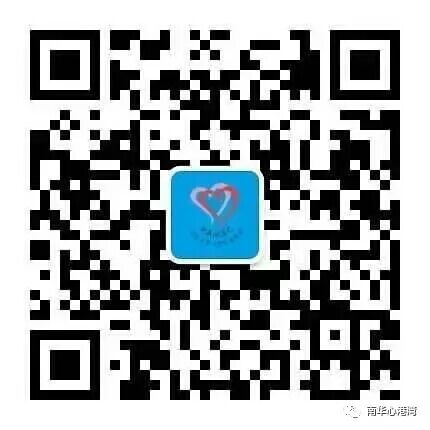 “南华心灵港湾”微信公众号作品名称作品简介（100字内）作品形式作者联系方式学院、专业、班级